Η ΚΡΥΦΗ ΠΛΕΙΟΨΗΦΙΑ – εγχειρίδιο χρήσηςΑνασκόπηση της οικονομικής αδράνειας των τυφλών και των ατόμων με προβλήματα όρασηςΤωνPhilippa Simkiss και Fred Reid2013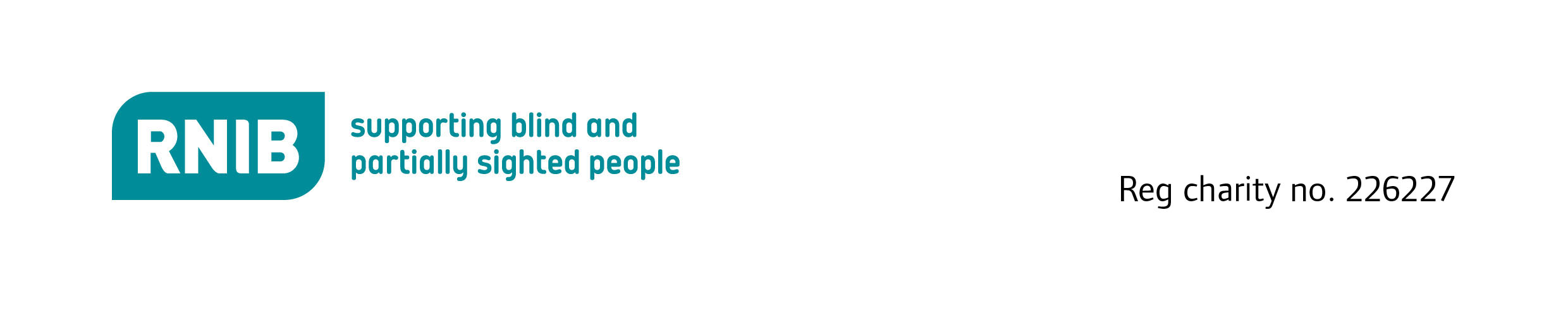 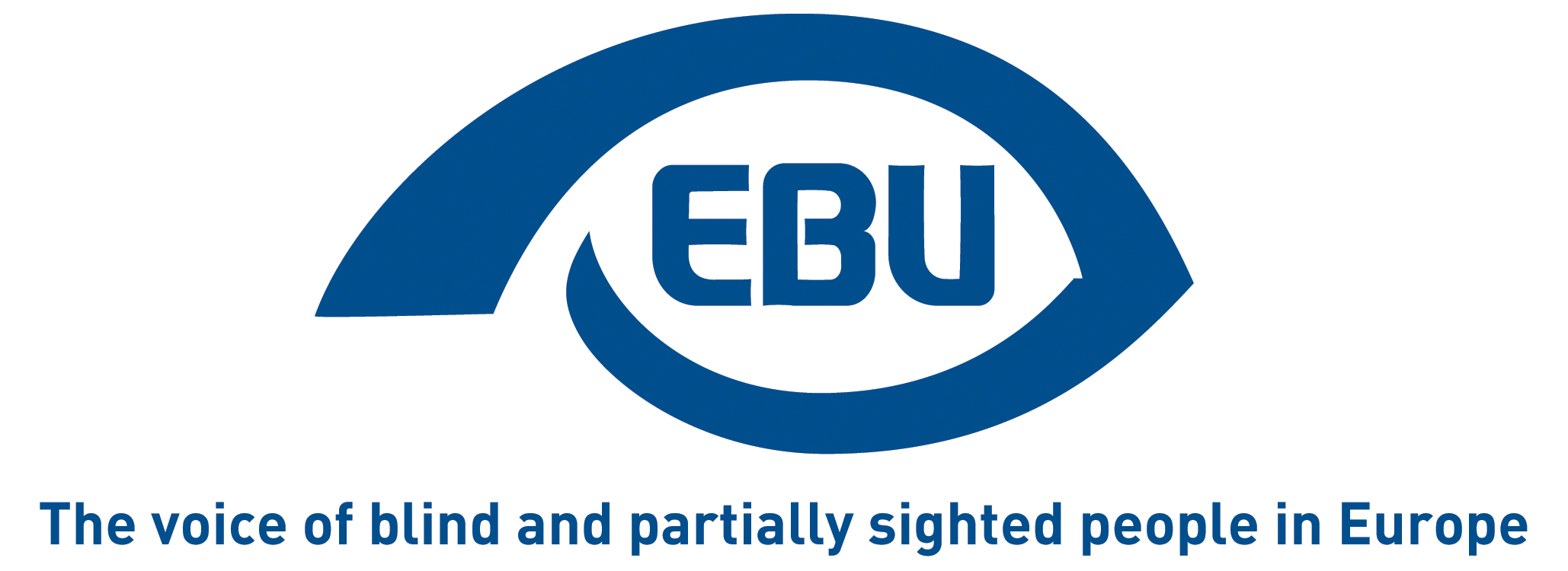 Ποιοι αποτελούν την Κρυφή Πλειοψηφία;Τα άτομα που είτε εργάζονται είτε είναι άνεργα αλλά αναζητούν ενεργά απασχόληση, είναι «οικονομικά ενεργά». Όσοι δεν εντάσσονται σε αυτές τις δύο κατηγορίες θεωρούνται «οικονομικά αδρανείς».Οι τυφλοί και τα άτομα με προβλήματα όρασης απασχολούνται σε διάφορους κλάδους σε ολόκληρη την ΕΕ, ωστόσο η EBU έχει συλλέξει στοιχεία που αποδεικνύουν τα υψηλά επίπεδα οικονομικής αδράνειας αυτής της ομάδας σε κράτη μέλη της Ευρωπαϊκής Ένωσης, σε ποσοστά που κυμαίνονται από 40 έως και περίπου 80 τοις εκατό.  Η EBU ζήτησε την υλοποίηση μιας σειράς από ενδελεχείς εκθέσεις, με την υποστήριξη του PROGRESS, του κοινοτικού προγράμματος για την Απασχόληση και την Κοινωνική Αλληλεγγύη, και του Βασιλικού Εθνικού Ινστιτούτου Τυφλών.Οι εκθέσεις αυτές, που διατίθενται στην ιστοσελίδα της EBU, περιέχουν αποδείξεις για το γεγονός ότι σε ολόκληρη την ΕΕ, αυτή η ομάδα των οικονομικά αδρανών τυφλών και ατόμων με προβλήματα όρασης αποτελεί μια «κρυφή πλειοψηφία».Ποιοι πρέπει να είναι ενήμεροι για την κρυφή πλειοψηφία;Καθώς αυτή η ομάδα αντιπροσωπεύει το μεγαλύτερο ποσοστό των τυφλών και ατόμων με προβλήματα όρασης σε ηλικία εργασίας, είναι σημαντικό οι υπεύθυνοι χάραξης πολιτικής και οι εταιρίες παροχής υπηρεσιών να κατανοούν τον τρόπο αλληλεπίδρασης με τους οικονομικά αδρανείς τυφλούς και τα άτομα με προβλήματα όρασης, και το πώς να προσαρμόζουν τις υπηρεσίες τους στις ανάγκες αυτών των ατόμων. Τα μέλη της EBU μπορούν να χρησιμοποιήσουν τα στοιχεία για το ποσοστό οικονομικής αδράνειας των τυφλών και των ατόμων με προβλήματα όρασης σε ηλικία εργασίας, προκειμένου να βελτιώσουν την ποιότητα των υπηρεσιών για τους τυφλούς και τα άτομα με προβλήματα όρασης.  Εύρεση της Κρυφής ΠλειοψηφίαςΠώς; Ημιδομημένες συνεντεύξεις με προκαθορισμένες ερωτήσεις για τους συμμετέχοντεςΜε ποιους; Τους αρμόδιους για την παροχή της κρατικής υπηρεσίας απασχόλησης για τους τυφλούς και τα άτομα με προβλήματα όρασηςΤους αξιωματούχους που ευθύνονται για τα μέτρα ενεργοποίησης της εργασίαςΤους καλά πληροφορημένους παρατηρητές, όπως άτομα από σημαντικούς οργανισμούς που εκπροσωπούν τους ίδιους τους τυφλούς Συμβουλή: Τα μέλη της EBU παρείχαν σημαντική βοήθεια στην εξεύρεση βασικών συμμετεχόντων στις συνεντεύξεις.  Σημαντικό: Η ανωνυμία όλων των συμμετεχόντων ήταν εγγυημένη – κανένα σχόλιο δεν αποδόθηκε σε συγκεκριμένο άτομο.Ερωτήσεις  Για τη διερεύνηση των μέτρων ενεργοποίησης της εργασίας, των υπηρεσιών υποστήριξης της απασχόλησης και τη συλλογή στοιχείων για την κρυφή πλειοψηφία, οι ερωτήσεις σας θα πρέπει να είναι δομημένες γύρω από μια σειρά θεμάτων, ως εξής:Νομικός ορισμός της τύφλωσης ή και των προβλημάτων όρασης, που εξασφαλίζουν σε κάποιον την ένταξη σε ειδικά προγράμματα ενεργοποίησης της εργασίας. Αριθμός τυφλών και ατόμων με προβλήματα όρασης που απασχολούνται, ανά ηλικία, φύλο και πρόσθετες αναπηρίες.Εύρος επαγγελμάτων στα οποία απασχολούνται τυφλοί και άτομα με προβλήματα όρασης, καθώς και τυχόν ενδείξεις συσπείρωσης σε συγκεκριμένο, κυρίαρχο επάγγελμα.Αριθμός τυφλών ή και ατόμων με προβλήματα όρασης που ενεργά αναζητούν εργασία, ανά ηλικία, φύλο και πρόσθετες αναπηρίες.Αριθμός τυφλών ή και ατόμων με προβλήματα όρασης που είναι οικονομικά αδρανείς, ανά ηλικία και φύλο.Αριθμός τυφλών και ατόμων με προβλήματα όρασης που βρίσκονται κοντά στην αγορά εργασίας.Αριθμός τυφλών και ατόμων με προβλήματα όρασης που βρίσκονται μακριά από την αγορά εργασίας.Τύποι επιδομάτων που καταβάλλονται σε τυφλούς και άτομα με προβλήματα όρασης που είναι οικονομικά αδρανείς, με διαχωρισμό ανάμεσα στη συμπλήρωση εισοδήματος και την αποζημίωση για τα κόστη της αναπηρίας. Επίπεδο των παραπάνω, ως ποσοστό του μέσου ετήσιου εισοδήματος.Προγράμματα ενεργοποίησης εργασίας που παρέχονται για τους τυφλούς και τα άτομα με προβλήματα όρασης, με στόχο την απασχόληση σε κύρια επαγγέλματα και σε ειδικά κέντρα, π.χ. ειδικά εργοστάσια, κοινωνικές επιχειρήσεις, κοινωνικές εταιρείες, κτλ.Νομοθεσία με στόχο να επηρεαστούν οι εργοδότες προκειμένου να απασχολούν τυφλούς και άτομα με προβλήματα όρασης, π.χ. ποσοστώσεις, κλειστά επαγγέλματα. Εξασφάλιση της ορθότητας της έκθεσηςΑποστολή προσχεδίου της έκθεσης σε όλους τους συμμετέχοντες, ώστε να έχουν την ευκαιρία να κάνουν διορθώσεις, να υποβάλουν συμπληρωματικά στοιχεία και να την σχολιάσουν. Έτσι θα επιτύχετε ευρεία συναίνεση και ισορροπημένη παρουσίαση των υπηρεσιών απασχόλησης και του αντίκτυπού τους στους τυφλούς και τα άτομα με προβλήματα όρασης, και θα μπορείτε να αντλήσετε συμπεράσματα για την κρυφή πλειοψηφία.Σημαντικό: Τυχόν υπολειπόμενες διαφορές έμφασης και ενδεχομένως ερμηνείας θα πρέπει να περιγράφονται στην έκθεση.Δημοσίευση της έκθεσης για την Κρυφή ΠλειοψηφίαΗ EBU θα χαρεί να λάβει την έκθεσή σας, ιδιαίτερα εάν αυτή υπογραμμίζει την ύπαρξη καλών πρακτικών, και η EBU και οι οργανισμοί-μέλη της μπορούν να την διαδώσουν σε ολόκληρη την Ευρωπαϊκή Ένωση. Η EBU μπορεί να δημοσιεύσει την έκθεσή σας στην ιστοσελίδα της, μαζί με άλλες εκθέσεις για την Κρυφή Πλειοψηφία:http://www.euroblind.org/working-areas/rehabilitation-vocational-training-and-employment/Χρήση της έκθεσης για την Κρυφή ΠλειοψηφίαΥπάρχουν μελέτες περιπτώσεων στην ιστοσελίδα της EBU, οι οποίες προβάλλουν το πώς τα κράτη μέλη έχουν χρησιμοποιήσει τις εκθέσεις για την Κρυφή Πλειοψηφία προκειμένου να επηρεάσουν την πολιτική και να αλλάξουν τις πρακτικές. Η EBU θα χαρεί να λάβει πληροφορίες για το πώς χρησιμοποιείτε τη δική σας έκθεση.Το παρόν εγχειρίδιο χαίρει της υποστήριξης του Προγράμματος της Ευρωπαϊκής Ένωσης για την Απασχόληση και την Κοινωνική Αλληλεγγύη - PROGRESS (2007-2013). Το πρόγραμμα αυτό υλοποιείται από την Ευρωπαϊκή Επιτροπή. Δημιουργήθηκε με σκοπό την χρηματοοικονομική στήριξη της υλοποίησης των στόχων της Ευρωπαϊκής Ένωσης στον τομέα της απασχόλησης, των κοινωνικών υποθέσεων και των ίσων ευκαιριών, και συνεπώς συμβάλλει στην επίτευξη των στόχων της Στρατηγικής Ευρώπη 2020 σε αυτά τα θέματα.  Το επταετές Πρόγραμμα απευθύνεται σε όλους τους ενδιαφερόμενους που μπορούν να συμβάλλουν στη διαμόρφωση κατάλληλης και αποτελεσματικής νομοθεσίας και πολιτικών για την απασχόληση και τις κοινωνικές υποθέσεις, στην ΕΕ των 27, στις χώρες ΕΖΕΣ-ΕΟΧ και στις υποψήφιες και εν δυνάμει υποψήφιες χώρες της ΕΕ.Για περισσότερες πληροφορίες, δείτε:  http://ec.europa.eu/progressΟι πληροφορίες που περιέχονται στο παρόν δημοσίευμα δεν αντανακλούν απαραίτητα τη θέση ή την άποψη της Ευρωπαϊκής Επιτροπής.